РЕГИСТРАЦИОННАЯ КАРТОЧКА УЧАСТНИКА КОНФЕРЕНЦИИПросим Вас заполнить регистрационную карточку и отослать по адресу Оргкомитета конференцииФамилия, имя, отчество (полностью)____________________________________________________________________Дата рождения _____________________Место работы __________________________________________________________________________________________Должность __________________________________________________________Научная ступень ___________________Ученое звание ______________________Почтовый адрес ________________________________________________________Телефон ____________________________Факс _______________________________Участие в конференции с докладом (вписать название), без доклада_________________________________________________________________________________________      Необходимое демонстративное оборудование ____________________________________________________________ИНФОРМАЦИЯ ДЛЯ УЧАСТНИКОВСтоимость участия в конференции (оргвзнос за одного человека) – 35 000 рублейОргкомитет билетами на проезд не обеспечивает.В стоимость конференции входит:- Проживание в 2-х местном 2-комнатном номере с удобствами «стандарт» -3-х разовое питание-Материалы конференции-Культурные мероприятия Оплата за участие в конференции осуществляется в срок до 20 мая 2017 г. Получатель – РОО «КОНКТДиПБ»р/с 40703810105070000001 в Таврическом филиале ПАО Банк «ВВБ»к/с 30101810935100000133БИК 043510133ИНН/КПП 9102192435/ 910201001Реквизиты Оргкомитета295022, Российская Федерация, Республика Крым, г. Симферопольул. Кечкеметская 170/89, а/я № 687Контактные телефоны:8 3652 54-75-02; 54-75-038 9788736285E-mail: cro.nktd@mail.ruМинистерство промышленной политики 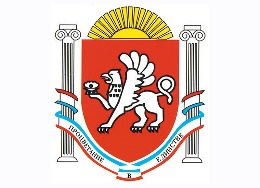 Республики Крым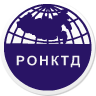 Российское общество по неразрушающему контролю и технической диагностике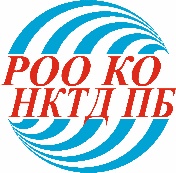 Региональная общественная организация«Крымское общество неразрушающего контроля, технической диагностики и промышленной безопасности»ПРИГЛАСИТЕЛЬНЫЙ БИЛЕТКРЫМСКАЯ МЕЖДУНАРОДНАЯ НАУЧНО-ПРАКТИЧЕСКАЯ КОНФЕРЕНЦИЯ И ВЫСТАВКА«Неразрушающий контроль, техническая диагностика и безопасность эксплуатации композиционных материалов, изделий и конструкций из них».С 1 июня по 6 июня 2017 г.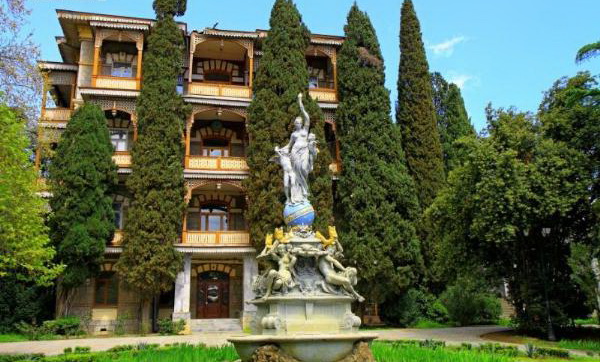 ФГБУ Санаторий «Гурзуфский»РФ, Республика Крым, пгт. Гурзуф, ул. Ленинградская, 10ОРГАНИЗАЦИОННАЯ РАБОТАОРГАНИЗАТОРЫ КОНФЕРЕНЦИИ:Региональная общественная организация«Крымское общество неразрушающего контроля технической диагностики и промышленной безопасности»(г. Симферополь)ООО «Научно-технический центр «Горизонт»(г. Симферополь)«Санкт-Петербургское региональное отделение РОНК и ТД»(г. Санкт-Петербург)«Ленинградское областное региональное отделение РОНК и ТД»(г. Санкт-Петербург)ООО «КОНСТАНТА»(г. Санкт-Петербург)В ФГБУ санатории «Гурзуфский», Республика Крым, пгт. Гурзуф, ул. Ленинградская, 10С 1 июня по 6 июня 2017 г.Заезд и регистрация участников: 1 июня с 15:00Начало работы конференции: 2 июня с 10:00 Выезд участников: 6 июня с 12:00ТЕМАТИКА КОНФЕРЕНЦИИ:Композиционные материалы на основе полимеров, металлов и наноструктурированных материалов. Крупноструктурные композиты – бетон, железобетон, пено- и пороматериалы. Проблемы производства и эксплуатации;Перспективные материалы и конструкции с уникальными свойствами для экстремальных условий применения;Методы НК, ТД и мониторинга композиционных материалов и конструкций из них в процессе производства и эксплуатации;Современное и перспективное оборудование НК и ТД;Стандартизация и метрологическое обеспечение методов и средств неразрушающего контроля композиционных материалов и изделий из них;Опыт применения НК (дефектоскопия, толщинометрия, контроль физ-мех. характеристик и др.) изделий и конструкций из композитов: в авиакосмической отрасли;в судостроении;в строительстве;в машиностроении и др. отраслях;Комплексный контроль качества специальных функциональных покрытий;Определение долговечности композитов и конструкций из них при эксплуатации;Трубопроводы из полимерных композиционных материалов: проектирование, изготовление, НК и ТД при эксплуатации;  прочееСекции:1. Новые материалы и технологии производства композиционных материалов и изделий из них. Проблемы производства и эксплуатации3. НК и ТД в процессе производства и эксплуатации. Опыт применения2. Современное и перспективное оборудование НК и ТД.  5. Стандартизация  и метрологическое обеспечение средств НК и ТД композиционных материалов. Сертификация персонала4. Тест – драйв средств НК и ТД композиционных материалов и функциональных покрытий.ОРГКОМИТЕТ КОНФЕРЕНЦИИ:Анисимов В.П. – глава оргкомитета, президент Региональной общественной организации «Крымское общество НКТДиПБ», г. Симферополь Сясько В.А. – д.т.н., генеральный директор «КОНСТАНТА», г. Санкт-Петербург - зам. главы оргкомитета.Клюев В.В. – академик РАН, Президент МНПО «Спектр» -– член оргкомитета.Потапов А.И. – д.т.н., проф., руководитель Ленинградского областного регионального отделения – член оргкомитета.Артемьев Б.В. – д.т.н., проф. МНПО «Спектр» – член оргкомитета.Будадин О. Н. –д.т.н., проф. АО «ЦНИИСМ», г. Москва- член оргкомитета.Абрамова Е.В. – д.т.н., ведущий специалист ФГАУ «НУЦ «Сварка и контроль» МГТУ им. Н.Э. Баумана, г. Москва –  член оргкомитета.Щербаков М.И. – генеральный директор ООО «Иртис-2000» г. Москва - член оргкомитетаМуравьев В.В. – д.т.н., профессор ФГБОУ ВО «Ижевский государственный технический университет имени М.Т. Калашникова» -– член оргкомитета.Павлов И.В. – к.т.н., доц. СПб Горного университета -– член оргкомитета.Папсуев А.Я. – секретарь оргкомитета.ООО «ЭТЦ «ИКАР», г. Симферополь